T.C. HATAY VALİLİĞİ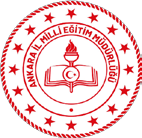 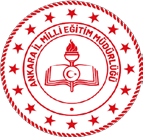 MİLLİ EĞİTİM MÜDÜRLÜĞÜ OKUL/KURUM HİZMET STANDARTLARIÇÖKEK İLKOKULU MÜDÜRLÜĞÜ HİZMET STANDARTLARIBaşvuru esnasında yukarıda belirtilen belgelerin dışında belge istenmesi, eksiksiz belge ile başvuru yapılmasına rağmen hizmetin belirtilen sürede tamamlanmaması veya yukarıdaki tabloda bazı hizmetlerin bulunmadığının tespiti durumunda ilk müracaat yerine ya da ikinci müracaat yerine başvurunuz.ÇÖKEK İLKOKULU MÜDÜRLÜĞÜ HİZMET STANDARTLARIBaşvuru esnasında yukarıda belirtilen belgelerin dışında belge istenmesi, eksiksiz belge ile başvuru yapılmasına rağmen hizmetin belirtilen sürede tamamlanmaması veya yukarıdaki tabloda bazı hizmetlerin bulunmadığının tespiti durumunda ilk müracaat yerine ya da ikinci müracaat yerine başvurunuz.ÇÖKEK ORTAOKULU MÜDÜRLÜĞÜ HİZMET STANDARTLARIBaşvuru esnasında yukarıda belirtilen belgelerin dışında belge istenmesi, eksiksiz belge ile başvuru yapılmasına rağmen hizmetin belirtilen sürede tamamlanmaması veya yukarıdaki tabloda bazı hizmetlerin bulunmadığının tespiti durumunda ilk müracaat yerine ya da ikinci müracaat yerine başvurunuz.ÇÖKEK ORTAOKULU MÜDÜRLÜĞÜ HİZMET STANDARTLARIBaşvuru esnasında yukarıda belirtilen belgelerin dışında belge istenmesi, eksiksiz belge ile başvuru yapılmasına rağmen hizmetin belirtilen sürede tamamlanmaması veya yukarıdaki tabloda bazı hizmetlerin bulunmadığının tespiti durumunda ilk müracaat yerine ya da ikinci müracaat yerine başvurunuz.ÇÖKEK ORTAOKULU MÜDÜRLÜĞÜ HİZMET STANDARTLARIBaşvuru esnasında yukarıda belirtilen belgelerin dışında belge istenmesi, eksiksiz belge ile başvuru yapılmasına rağmen hizmetin belirtilen sürede tamamlanmaması veya yukarıdaki tabloda bazı hizmetlerin bulunmadığının tespiti durumunda ilk müracaat yerine ya da ikinci müracaat yerine başvurunuz.SıraKurum AdıSayı5İlkokul27Ortaokul3TOPLAM6SIRA NOHİZMETİN ADIBAŞVURUDA İSTENEN BELGELERBAŞVURUDA İSTENEN BELGELERHİZMETİN TAMAMLANMA SÜRESİ(EN GEÇ)1İlkokul Öğrenim Belgesine veya Diplomasını Zamanında Alamayan, Kaybeden ve Yok Olanlara Belge Düzenlenmesi1-Veli dilekçe3 İŞ GÜNÜ1İlkokul Öğrenim Belgesine veya Diplomasını Zamanında Alamayan, Kaybeden ve Yok Olanlara Belge Düzenlenmesi2-Savaş,sel, deprem, yangın ve benzeri nedenlerle okul kayıtlarının yok olması hâlinde, belgesini3 İŞ GÜNÜ1İlkokul Öğrenim Belgesine veya Diplomasını Zamanında Alamayan, Kaybeden ve Yok Olanlara Belge Düzenlenmesikaybedenlere öğrenim durumunu kanıtlaması şartı ile belge düzenlenebilir.3 İŞ GÜNÜ2İlkokul ve Anasınıflarında Öğrenim Gören Öğrencilerin Nakillerinin Yapılması1-Veli dilekçe30 DAKİKA2İlkokul ve Anasınıflarında Öğrenim Gören Öğrencilerin Nakillerinin Yapılması2-Şehit, harp malülü ve muharip gazi çocukları, özel eğitim ihtiyacı olan çocukların durumlarını gösteren30 DAKİKA2İlkokul ve Anasınıflarında Öğrenim Gören Öğrencilerin Nakillerinin Yapılmasıbelge30 DAKİKA2İlkokul ve Anasınıflarında Öğrenim Gören Öğrencilerin Nakillerinin Yapılması3-Okul çalışanı olduğunu gösteren belge30 DAKİKA2İlkokul ve Anasınıflarında Öğrenim Gören Öğrencilerin Nakillerinin Yapılması4-Anne babanın çalıştığını gösteren belge30 DAKİKA2İlkokul ve Anasınıflarında Öğrenim Gören Öğrencilerin Nakillerinin YapılmasıVeli, durumuna uygun belge ile başvuruda bulunmalıdır.30 DAKİKA3Sınavla Kayıt Yapılması1-Veli dilekçe7 İŞ GÜNÜ3Sınavla Kayıt Yapılması(Yurtdışında bulunma, tutuklu olma, oturduğu yerde okul bulunmaması ve sağlık nedeniyle okula7 İŞ GÜNÜ3Sınavla Kayıt Yapılmasıgidemeyen çocuklar için başvuru yapılabilir.)7 İŞ GÜNÜ4İlkokul Öğrencilerinin Sınıf Yükseltmelerinin Yapılması1-Veli dilekçe15 İŞ GÜNÜ4İlkokul Öğrencilerinin Sınıf Yükseltmelerinin Yapılması(Başvurular okulun açıldığı ilk bir ay içinde yapılmalıdır.)15 İŞ GÜNÜ5İlkokullarda Kayıt Erteleme1-Dilekçe15 İŞ GÜNÜ5İlkokullarda Kayıt Erteleme2-Ram raporu15 İŞ GÜNÜ5İlkokullarda Kayıt Erteleme(69,70,71 veli dilekçesiyle kayıt erteleme)15 İŞ GÜNÜ6Öğrenim Belgesi Verilmesi1-Dilekçe30 DAKİKA6Öğrenim Belgesi VerilmesiÖğrenimine devam eden öğrenciler için öğrencinin veya velisinin sözlü talepte bulunması yeterlidir.30 DAKİKAİlk Müracaat Yeri	:İsim	:Unvan	:Okul Müdürlüğü Mustafa DOĞRU Okul Müdürüİkinci Müracaat Yeri İsimUnvan: İlçe Milli Eğitim Müdürlüğü: Kemal GÜLİSTAN: İlçe Milli Eğitim MüdürüAdres	:Telefon	:Faks	:E-Posta	: Çökek Mah. Cumhuriyet Cad 5 No:1/2 326 5439332 756754@meb.k12.trAdres Telefon FaksE-Posta: Çekmece Durağı Samandağ Bulvarı No 2: (326) 223 6985 223 6986: 326 223 6969:SIRA NOHİZMETİN ADIBAŞVURUDA İSTENEN BELGELERBAŞVURUDA İSTENEN BELGELERHİZMETİN TAMAMLANMA SÜRESİ(EN GEÇ)7lkokul ile Anasınıfı Öğrenci Aday ve Kesin Kayıt, Anasınıflarında Ücretsiz Kayıt Yapılması1-Dilekçe30 DAKİKA7lkokul ile Anasınıfı Öğrenci Aday ve Kesin Kayıt, Anasınıflarında Ücretsiz Kayıt Yapılması2-Başvuru Formu30 DAKİKA7lkokul ile Anasınıfı Öğrenci Aday ve Kesin Kayıt, Anasınıflarında Ücretsiz Kayıt Yapılması3-Nüfus cüzdanı aslı veya fotokopisi30 DAKİKA7lkokul ile Anasınıfı Öğrenci Aday ve Kesin Kayıt, Anasınıflarında Ücretsiz Kayıt Yapılması4-Acil durumlarda başvuru formu30 DAKİKA7lkokul ile Anasınıfı Öğrenci Aday ve Kesin Kayıt, Anasınıflarında Ücretsiz Kayıt Yapılması5-Sözleşme30 DAKİKA7lkokul ile Anasınıfı Öğrenci Aday ve Kesin Kayıt, Anasınıflarında Ücretsiz Kayıt Yapılması6-Şehit, harp malülü ve muharip gazi çocukları olduğunu gösteren belge30 DAKİKA7lkokul ile Anasınıfı Öğrenci Aday ve Kesin Kayıt, Anasınıflarında Ücretsiz Kayıt Yapılması(66-68 aylık çocuklar için, velilerinin isteği üzerine dilekçe ile 1. sınıfa kayıtları yapılabilir. Acil durum30 DAKİKA7lkokul ile Anasınıfı Öğrenci Aday ve Kesin Kayıt, Anasınıflarında Ücretsiz Kayıt Yapılmasıbaşvuru formu ve sözleşme anasınıflarında kesin kayıt esnasında doldurulacaktır.30 DAKİKA7lkokul ile Anasınıfı Öğrenci Aday ve Kesin Kayıt, Anasınıflarında Ücretsiz Kayıt YapılmasıŞehit, harp malülü ve muharip gazi çocukları için 10/1 oranında ücretsiz kayıt yapılacaktır.)30 DAKİKA8Anasınıfları ve İlkokullarda Çocuk Kulüpleri İçin Başvuruların Alınması1-Dilekçe15 İŞ GÜNÜ8Anasınıfları ve İlkokullarda Çocuk Kulüpleri İçin Başvuruların Alınması2-Kayıt formu15 İŞ GÜNÜ8Anasınıfları ve İlkokullarda Çocuk Kulüpleri İçin Başvuruların Alınması3-Acil durumlarda başvurulacak kişiler formu15 İŞ GÜNÜ8Anasınıfları ve İlkokullarda Çocuk Kulüpleri İçin Başvuruların AlınmasıKayıt ve formu ve acil durumlarda başvurulacak kişiler formu, başka okuldan okulumuz çocuk kulübüne kayıtyaptıracak anasınıfı öğrencileri için istenilecektir.15 İŞ GÜNÜ9İlkokulurda Sınıf Tekrarı İsteği Başvurusunun Yapılması1-Veli dilekçesi3 İŞ GÜNÜ10Öğrenci İzin İsteği1-Veli dilekçesi15 DAKİKA11Anasınıfı Ücret İadesinin Yapılması1-Veli dilekçesi3 İŞ GÜNÜİlk Müracaat Yeri	:İsim	:Unvan	:Okul Müdürlüğü Mustafa DOĞRU Okul Müdürüİkinci üracaat YeriİsimUnvan: İlçe Milli Eğitim Müdürlüğü: Kemal GÜLİSTAN: İlçe Milli Eğitim MüdürüAdres	:Telefon	:Faks	:E-Posta	: Çökek Mah. Cumhuriyet Cad 5 No:1/2 326 5439332 756754@meb.k12.trAdres Telefon FaksE-Posta: Çekm          :   	 : Çekmece Mah. Samandağ Bulvarı No:2: (326) 223 6985 223 6986: 326 223 6969:SIRA NOHİZMETİN ADIBAŞVURUDA İSTENEN BELGELERBAŞVURUDA İSTENEN BELGELERHİZMETİN TAMAMLANMA SÜRESİ(EN GEÇ)1Ortaokul Öğrenim Belgesini veya Diplomasını Kaybedenlere Diploma Kayıt Örneğinin Verilmesi1-Dilekçe2 İŞ GÜNÜ2Ortaokul ve Dengi Okullarda Öğrenim Gören Öğrencilerin Nakillerinin Yapılması1-Dilekçe1 SAAT3Örgün (Ortaokul) Eğitimi Destekleme ve Yetiştirme Kurs Başvurularının Alınması1-Dilekçe5 İŞ GÜNÜ4Seçmeli Derslerin Belirlenmesi1-Velinin yazılı başvuru dilekçesi3 İŞ GÜNÜİlk Müracaat Yeri	:İsim	:Unvan	:Okul Müdürlüğü Mustafa DOĞRU Okul Müdürüİkinci Müracaat Yeri İsimUnvan: İlçe Milli Eğitim Müdürlüğü: Kemal GÜLİSTAN: İlçe Milli Eğitim MüdürüAdres	:Telefon	:Faks	:E-Posta	: Çökek Mah. Cumhuriyet Cad 5 No:1/2 326 5439332 756760@meb.k12.trAdres Telefon FaksE-Posta: Çekmece Mah. Samandağ Bulvarı No:23: (326) 223 6985 223 6986:  326 223 6969SIRA NOHİZMETİN ADIBAŞVURUDA İSTENEN BELGELERBAŞVURUDA İSTENEN BELGELERHİZMETİN TAMAMLANMA SÜRESİ(EN GEÇ)5İmam-Hatip Ortaokuluna Kayıt Yapılması1-Velinin yazılı başvuru dilekçesi1 SAAT6Ortaokullarda Parasız Yatılılık ve Bursluluk Sınavı Başvurularının Alınması1-Öğrenci ailesinin maddi durumunu gösteren beyanname30 DAKİKA6Ortaokullarda Parasız Yatılılık ve Bursluluk Sınavı Başvurularının Alınması2-Velinin ve çalışıyorsa eşinin bakmakla yükümlü olduğu anne ve babası ile ilgili tedavi yardımı30 DAKİKA6Ortaokullarda Parasız Yatılılık ve Bursluluk Sınavı Başvurularının Alınması3-Aile üyelerinin Türkiye Cumhuriyeti kimlik numaraları beyanı30 DAKİKA7Öğrenim Belgesi (Ek-3)Öğrenci Belgesi (Ek-17)1-Veli Başvurusu30 DAKİKA7Öğrenim Belgesi (Ek-3)Öğrenci Belgesi (Ek-17)30 DAKİKA8Okul Öğrenci Davranışları Kurulu Kararlarına Yapılan İtirazların Bir Üst Kurula Gönderilmesi1-Dilekçe3 İŞ GÜNÜİlk Müracaat Yeri	:İsim	:Unvan	:Okul Müdürlüğü Mustafa DOĞRU Okul Müdürüİkinci Müracaat Yeri İsimUnvan: İlçe Milli Eğitim Müdürlüğü: Kemal GÜLİSTAN: İlçe Milli Eğitim MüdürüAdres	:Telefon	:Faks	:E-Posta	: Çökek Mah. Cumhuriyet Cad 5 No:1/2 326 5439332 756760@meb.k12.trAdres                                Telefon FaksE-Posta: Çekmece Mah. Samandağ Bulvarı No:2: (326) 223 6985 223 6986:  326 223 6969:9Anasınıfı Öğrenci Kayıtlarının Yapılması ve Şubelerinin Belirlenmesi1-Dilekçe (Engelli ve koruma altında olan öğrenciler, 66-68 ay)1 İŞ GÜNÜ9Anasınıfı Öğrenci Kayıtlarının Yapılması ve Şubelerinin Belirlenmesi2-Başvuru formu1 İŞ GÜNÜ9Anasınıfı Öğrenci Kayıtlarının Yapılması ve Şubelerinin Belirlenmesi3-Nüfus cüzdanı aslı veya fotokopisi1 İŞ GÜNÜ10Okul Sütü Uygulaması1-Dilekçe(Ana sınıfı öğrencilerine yönelik uygulamanın kabulü için)1 İŞ GÜNÜ11Eğitim ve Öğretim Desteği Uygulaması1-Veli dilekçesi1 İŞ GÜNÜ11Eğitim ve Öğretim Desteği Uygulaması2-Gelir beyannamesi (anne ve babaya ait)1 İŞ GÜNÜ11Eğitim ve Öğretim Desteği Uygulaması3-Uluslararası federasyonlarca yapılmış olan ve öğrencinin katılmış olduğu olimpiyatlar ve resmi1 İŞ GÜNÜ11Eğitim ve Öğretim Desteği Uygulamasımakamlarca ulusal ve il düzeyinde yapılan yarışmalarda alınan dereceler1 İŞ GÜNÜ11Eğitim ve Öğretim Desteği Uygulaması4-Üniversitede öğrenim gören diğer kardeşlerin öğrenim durumunu veya üniversitede okumaya hak1 İŞ GÜNÜ11Eğitim ve Öğretim Desteği Uygulamasıkazandığını gösteren belgeler1 İŞ GÜNÜ11Eğitim ve Öğretim Desteği Uygulaması5-Annesi koruma altındaki çocuklar, engelli raporu ve kaynaştırma raporu olan çocuklar1 İŞ GÜNÜ12Öğrenci Mazeret İzni1-Velinin yazılı başvuru dilekçesi15 DAKİKA13Okullar Hayat Olsun Projesi1-Dilekçe(Okul mekanlarının halkın hizmetine sunulması)1 İŞ GÜNÜİlk Müracaat Yeri	:İsim	:Unvan	:Okul Müdürlüğü Mustafa DOĞRU Okul Müdürüİkinci Müracaat Yeri İsimUnvan: İlçe Milli Eğitim Müdürlüğü: Kemal GÜLİSTAN: İlçe Milli Eğitim MüdürüAdres	:Telefon	:Faks	:E-Posta	: Çökek Mah. Cumhuriyet Cad 5 No:1/2 326 5439332 756754@meb.k12.trAdres Telefon FaksE-Posta: Çekmece Mah. Samandağ Bulvarı No:2: (326) 223 6985 223 6986: 326 223 6969: